Front-end approaches to the issue of correlations in forensic speaker comparisonABSTRACTIn likelihood ratio (LR)-based forensic speaker comparison it is essential to consider correlations between parameters to accurately estimate the overall strength of the evidence. Current approaches attempt to deal with correlations after the computation of LRs (back-end processing). This paper explores alternative, front-end techniques, which consider the underlying correlation structure of the raw data. Calibrated LRs were computed for a range of parameters commonly analysed in speaker comparisons. LRs were combined using (1) an assumption of independence, (2) assumptions from phonetic theory and () empirical correlations in the raw data. Predictably, overall strength of evidence was highe . oth systems () and () Keywords: Likelihood ratio, forensic speaker comparison, correlations, front-end processing1. INTRODUCTIONForensic speaker comparison (FSC) typically involves the analysis of a recording of the voice of a known suspect (e.g. police interview) and a recording of the voice of an unknown offender (e.g. bomb threat). The auditory-acoustic (AuAc) method is most commonly used for the analysis of samples in such cases []. The AuAc method involves a componential analysis of a wide range of segmental, supra-segmental, linguistic and non-linguistic parameters (see []), in which analytical listening is combined with quantification through acoustic analysis. Consistent with developments across the forensic sciences (led by DNA analysis), there is an increasing consensus that FSC evidence should be interpreted and evaluated using the likelihood ratio (LR) framework. The LR provides a gradient assessment of the strength of the evidence based on its probability under the competing propositions of prosecution and defence. Over the last 15 years there has been a considerable amount of research considering the application of the numerical LR to the evaluation of speech recordings in FSC. However, as highlighted in [], there remain a number of difficulties associated with the application of the fully data-driven, numerical LR approach in FSC, due to the inherent complexity of speech as a form of evidence. One such issue is how to combine LRs from individual parameters into an overall LR (OLR). Naïve Bayes [] allows LRs from individual parameters to be combined using simple multiplication if each piece of evidence is independent of the other. Unfortunately, with naïve Bayes, there is a high risk of doubling the same evidence if correlated parameters are considered in the evaluation. This is of particular importance in FSC given that speech parameters are known to display a highly complex correlation structure due to biological, articulatory and sociolinguistic factors.In the absence of techniques for combining LRs, early FSC LR research applied naïve Bayes irrespective of the correlations in the raw data [e.g. ]. More recently, logistic regression fusion [] has been used; a method developed in the field of automatic speaker recognition (ASR) for combining the results of different ASR systems. Fusion is a form of back-end processing which considers correlations in the resulting LRs rather than correlations in the raw input data. Therefore, as suggested by Rose “it is…possible…that two segments which are not correlated by virtue of their internal structure and which therefore should be naïvely combined, nevertheless have LRs which do correlate” []. Equally the reverse is possible, whereby correlated parameters generate non-correlated LRs. Therefore, it is preferable, and linguistically more appropriate, to consider correlations prior to the computation of LRs. We refer to this approach as front-end processing. This paper considers alternative front-end approaches to dealing with correlations and assesses their effects on LR output. Parallel sets of LRs were computed using the same 36 Standard Southern British English (SSBE) speakers for a wide-range of phonetic parameters commonly analysed in FSC. The LRs were then combined using  methods. Firstly, OLRs were generated using a naïve Bayes assumption of independence between all parameters. This was intended to serve as a baseline for the least conservative strength of evidence by considering all possible parameters, irrespective of existing correlations. Secondly, phonetic theory was used to predict which parameters should be correlated in order to identify a subset of the best performing independent parameters. These were then combined using naïve Bayes. Finally, correlations between all parameters were tested empirically. This information was used to identify a subset of the best performing independent parameters, which were then combined using naïve Bayes. The systems were compared in terms of the magnitude of the resulting OLRs and their validity, evaluated using the log LR cost (Cllr) function [].2. Method2.1. Database and speakersData were drawn from Task 1 & 2 recordings for 36 male speakers of SSBE, aged 18-25 from the DyViS [] database. In Task 1 participants were questioned in a mock police interview. Task 2 involves the same speakers discussing the same mock crime over the telephone with an ‘accomplice’. Task 2 data were extracted from the direct recording, rather than the telephone recording. Both tasks were used for the analysis of parameters based on the availability of existing data.2.2. Parameters, features and data extractionIn order to reflect practise in real casework, a wide range of parameters were included in the analysis. Data for a number of parameters had already been extracted for the 36 target speakers as part of previous research using DyViS. The following parameters were available:Articulation rate (AR): mean syllables/sec [] (Task 2)Fundamental frequency (f0): mean & standard deviation (SD) [] (Task 2)Long-term formant distributions (LTFDs): F1~F4 [] (Task 2)Hesitation markers UH (‘err’) & UM (‘erm’): F1~F3 midpoint (+50%) [1] (Task 1)/aɪ/: F1~F3 +20% and +80% point of the trajectories [] (Task 1)Additionally, the following parameters were added:Word-initial /t k/: VOT (ms) & closure duration (ms) (Task ),/a uː ɔː/: F1~F3 midpoint (+50%) (Task 1).VOT and closure durations were extracted using PRAAT by identifying the onset and offset of the hold and release phases of initial /t k/ tokens, as well as the onset of periodicity in the following vowel. Similarly, vowel tokens were hand-segmented in PRAAT. Tokens were excluded from the analysis if they occurred adjacent to liquids /l r w/ or in unstressed syllables. Following [1], formant measurements were taken at +10% steps using a script set to identify between 5 and 6 formants within a 0-5000 Hz range. The +50% measurement, the temporal midpoint, from each formant was used as input.2.3. LR computationThe 36 speakers were divided into two sets of 18 speakers to act as development and test data. The same speakers were also used as reference data. Each dataset for each speaker was also divided in half to create two sets, which acted as mock suspect and offender data, allowing for same speaker comparisons. For each parameter, cross-validated LR scores were computed using a MATLAB implementation [1] of Aitken and Lucy’s [] multivariate kernel density (MVKD) formula for the development and test data. For each comparison, the reference data consisted of 34 speakers. Scores for the development data were used to generate calibration coefficients using logistic regression [] which were applied to the test scores to convert them to calibrated LRs (LRs). This produced parallel sets of calibrated same-speaker (SS; 18) and different-speaker (DS; 306) LLRs for each set of input data. System validity was assessed using the log LR cost function (Cllr) [], which penalises the system for the magnitude, rather than proportion, of contrary-to-fact LRs.2.4. Systemsfront-end approaches were used to handle correlations between parameters. For each system, different combinations of parameters were used to generate the OLRs.2.1.1. System (1): Naïve BayesFollowing the naïve Bayes approach, OLRs were generated by taking the product of the LRs for each parameter for each comparison. This approach is expected to overestimate the strength of evidence (relative to methods which consider the correlation). It was included here to serve as a baseline for comparison with the other systems (i.e. better/worse performance)System () was based on predictions from phonetic theory about the correlation structure of the parameters analysed. Firstly, temporal parameters were predicted to be dependent on AR, such that faster speech should produce shorter segmental durations. Thus, the temporal parameters related to initial /t k/ were removed. Secondly, although source and filter information are predicted to be independent of each other, evidence from [] suggests that f0 and F1 are correlated, particularly in Lombard speech (such as that used when speaking on the telephone). Therefore, f0 was included in the analysis and F1 omitted. F1 was removed since it is also typically compromised by telephone trans-mission in forensic cases. Finally, all of the segmental vocalic formant data was expected to be correlated with the LTFDs, since the LTFDs already contain all of the segmental vowel data, providing information about the vowel system and the shape and size of the entire vowel space. The resulting system consisted of:ARf0 (mean & SD)LTFD (F2~F4)These parameters were modelled as multivariate data using MVKD (i.e. including all features of each parameter) and then combined, as in ystem (1), by taking the product of the LRs for each comparison. These parameters were combined using naïve Bayes since they were, based on predictions from phonetic theory, expected to be independent of each other.2.1.. System (): Empirical correlations in the dataSystem () was based on empirical correlations calculated from the raw data itself. Mean values by-speaker were calculated for each feature of each parameter. A Spearman correlation matrix was then generated to identify features which correlate for this population. A conservative (i.e. low) accept-reject threshold of r = 0.25 was chosen to determine the independence/dependence of pairs of parameters. Such a conservative threshold was used to capture all of the meaningful correlations in the data, even if this meant assuming some features were correlated when they were not. Hierarchical cluster analysiswas then used to arrange pairs of features according to the strength of their correlation. Starting with the strongest correlations, the feature with the best validity (i.e. lowest Cllr) was chosen for furtherconsideration in the system. The outcome of this was ten features with the best validity, which were also empirically shown to be uncorrelated. The resulting system consisted of:f0 (mean)LTFD (F3 & F4) UH (F1)UM (F2)word-initial /t/ (VOT & closure duration)/a ɔː/ (F2)/uː/: F3As, the LRs from these individual features were combined using simple multiplication to generate OLRs.2.5. EvaluationThe  systems were compared in terms of the magnitude of the OLRs which had been converted to log LRs (LLRs) using a base-10 logarithm. Since the distributions of LLRs are generally skewed, the median was used as a measure of the central tendency. The validity of the systems was compared  the Cllr  the OLRs. 3. ResultsFigure 1 displays the tippet plot of calibrated for each of the  systems tested. Predictably, the highest magnitude SS and DS OLRs were produced by ystem (1) where all of the parameters were included and considered independent of one another. Compared with the median SS OLLR of + produced by ystem (1), the ystem () SS median was orders of magnitude weaker while the . 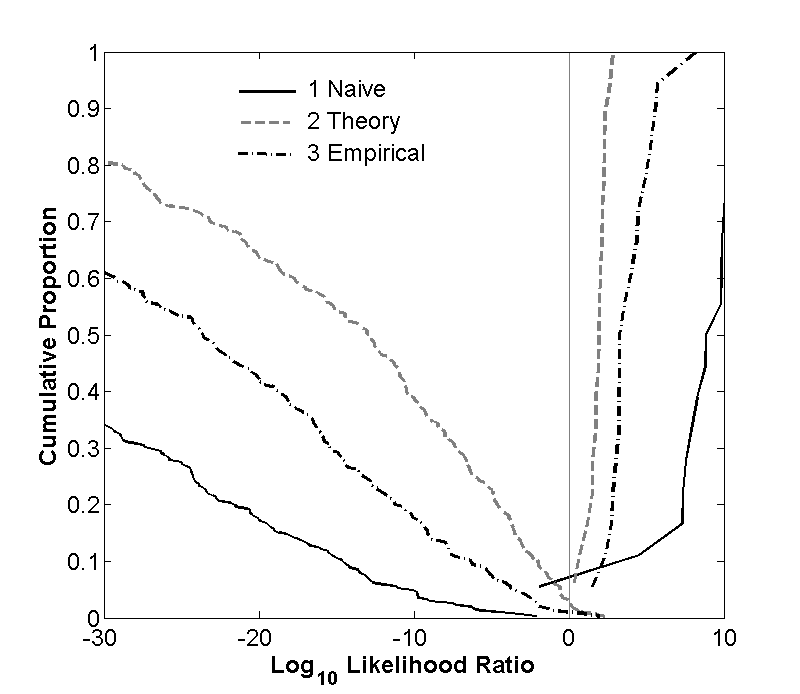 The differences were greater for DS pairs. The DS median for ystem (1) was - compared with - for ystem (2)- for ystem (3). Such differences highlight the potential for overestimating the strength of evidence when applying naïve Bayes without considering the expected, or actual, correlations in the data. 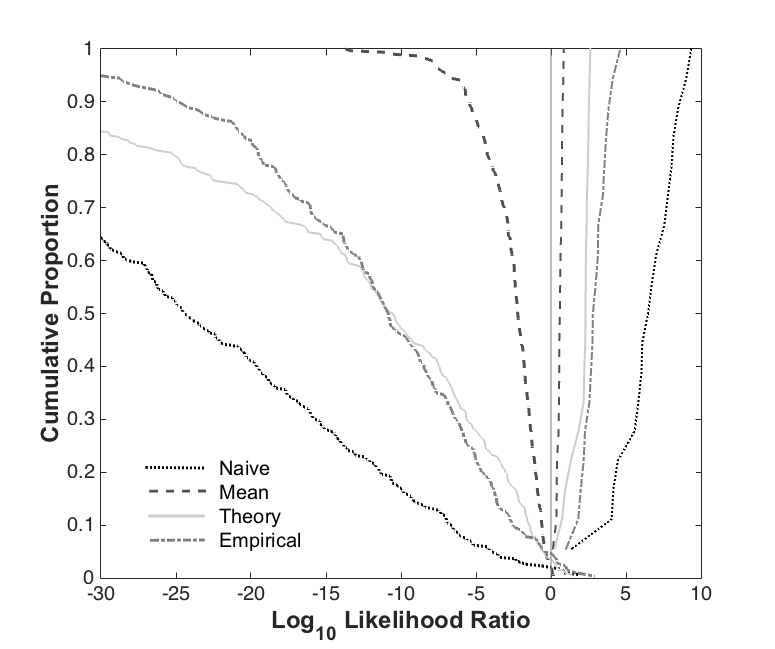 single parameter in terms of validity (e.g.  had the best validity  an individualparameter Cllr = 0.). Figure 2: Cllr for the systems using front-end techniques to account for correlations.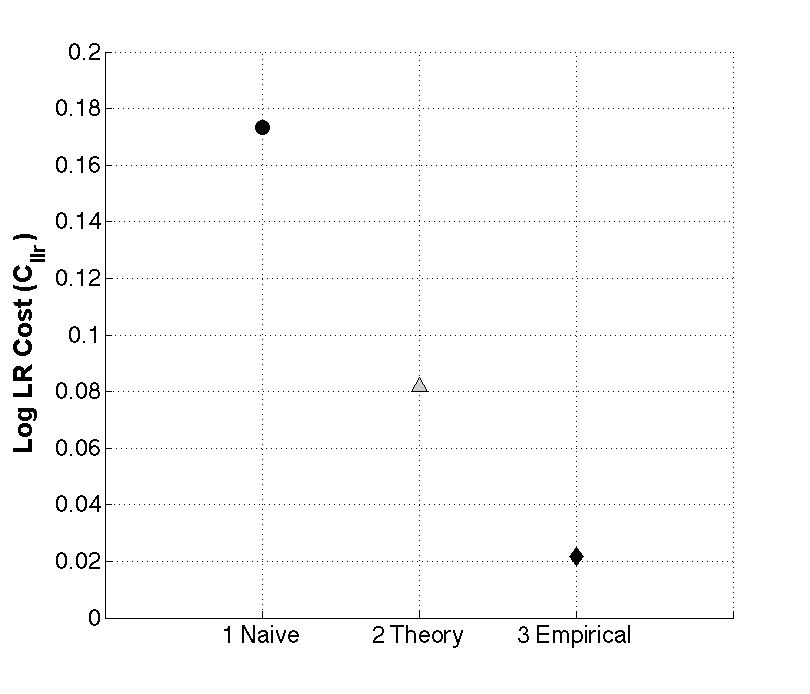 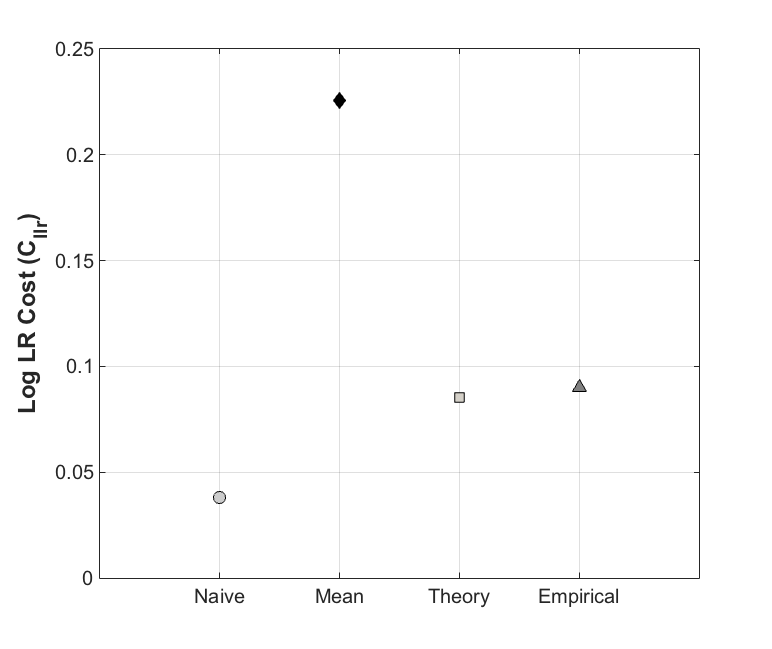 4. DIScussionAs predicted, the results from the naïve Bayes system provided overestimations of the strength of evidence (). 5. conclusionIn terms of the front-end approaches currently available,  since  does not appear to under- or overestimate the strength of evidence. 6. Acknowledgements. REFERENCES[1] [2] [3][4] [6] [7] [8] [9] [10] [11] [12] [13] [14] [15] [16] 